ima čast pozvati Vas na predavanje iz ciklusa „Tema: rat“prof. dr. sc. Julijane Matanović Kako spasiti dijete u ratu?Predavanje će se održati u srijedu 23. svibnja 2018. godine s početkom u 18 satiu Maloj dvorani ( poznata kao Klub sudaca) rodne kuće Lavoslava Ružičke,J. J. Strossmayera 25/I, Vukovar.Radujemo se Vašem dolasku!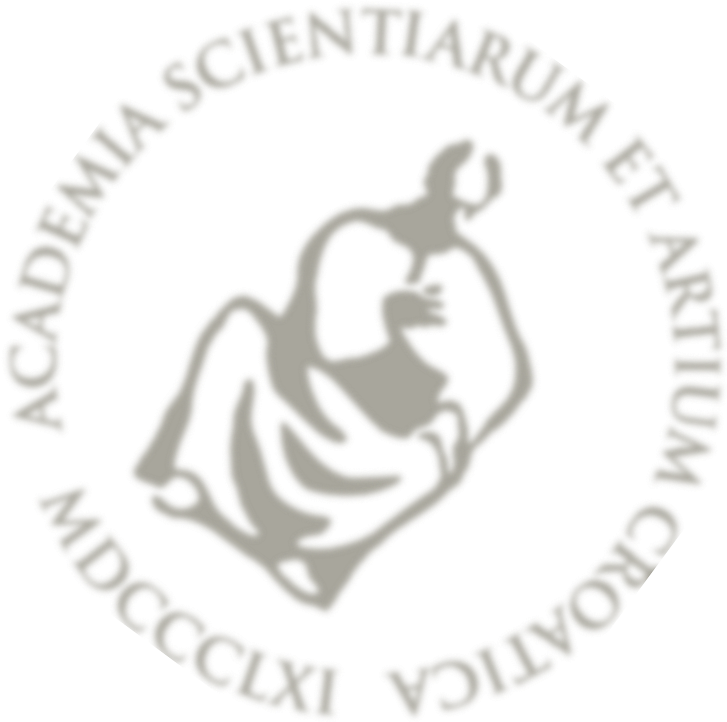 